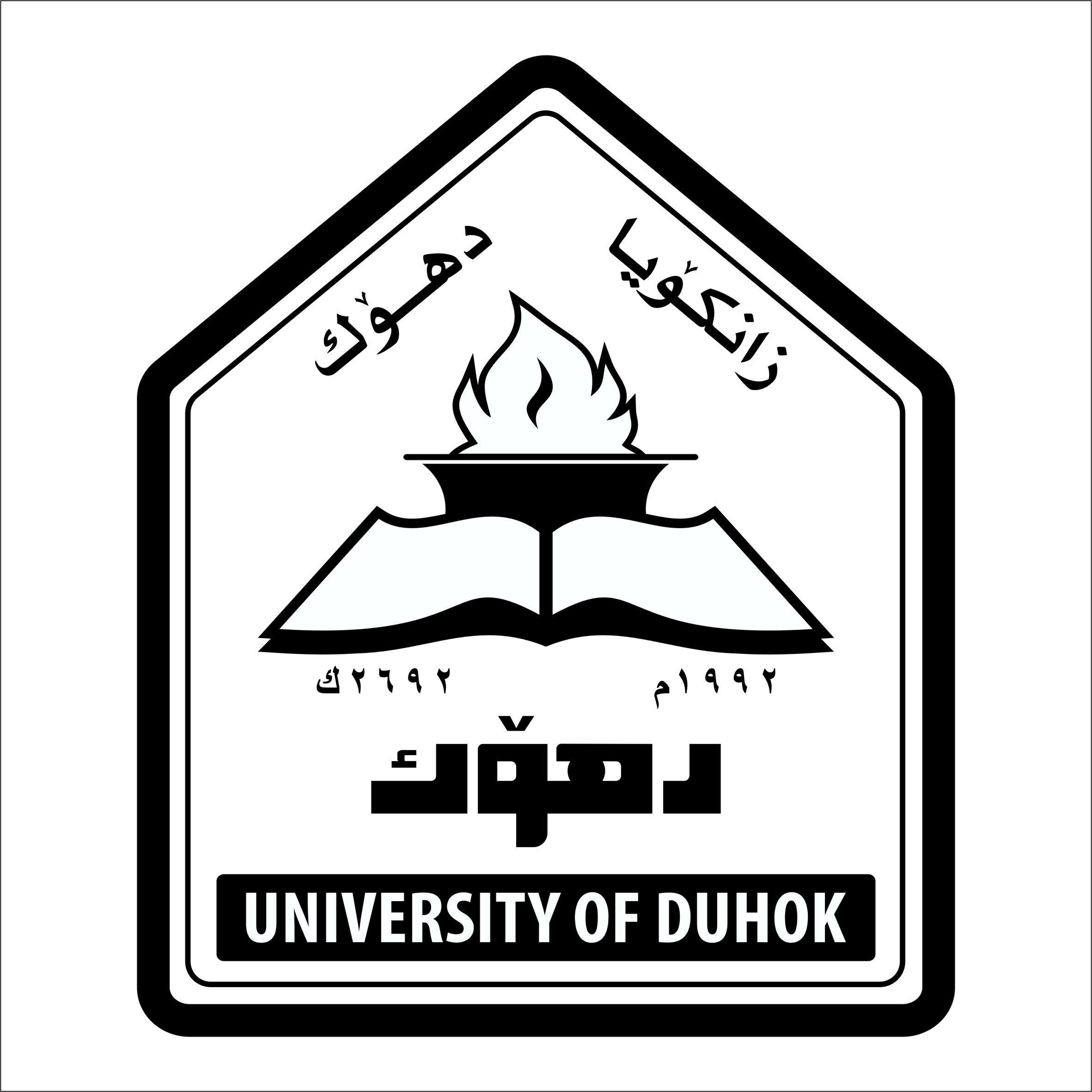 CURRICULUM VITAEName: Hoger   Mustafa  NajmanDate of Birth : 5/8/1972 DuhokMaterial  Status ;  Married with five childrenWife :1- Nazdar Ahmed Najman          2- Naamatulla Ahmed MuhamedNationality: Iraqi Languages: Kurdish , Arabic , EnglishTelephone / Mobile : 009647504571746E mail :  hoger.mustafa.@uod.acQUALIFICATIONSB.D.S Mosul University, Iraq, 1995H.D.  in Conservative dentistry ,University of Sulaimany 2005M.Sc. in Pediatric Dentistry, Hawler Medical University,2008MEMBERSHIPSMembers in Iraqi Dental Association since 1995Members in Kurdistan Dental Association since1996SCIENTIFIC COURSES & DENTAL CONFERENCESParticipation in most annual dental conferences of Iraqi dental association & college of dentistry in Iraq.Participation in training course of dental implantation in B&B system, duhok, 2008Participation in UAE international Dental Conference & Arab Dental Exhibition ,  AEEDC Dubai , 2009. Certification in methods of teaching for higher education 2009.Participation in the Cairo dental Conferences ( Egypt ), 2010.Participation in IAPD 2011(International Association of Pediatric Dentistry)  in Athin-Greece 2011. Participation in UAE international Dental Conference & Arab Dental Exhibition ,  AEEDC Dubai , 2012.Participation in training course of implantology ,Duhok University, School of Dentistry, 2013.Participation in the first Scientific Meeting of Dentistry ,Duhok Polytechnic University ,2014.Participation in UAE international Dental Conference & Arab Dental Exhibition ,  AEEDC Dubai , 2016.EMPLOYMENT HISTORY1995-1996  Duhok Specialized Dental Health Center (rotational training)1996-2000  Duhok – Zaxo City-general  hospital –Sumel hospital (graduational training)2000-2002  Duhok – Duhok  Health Center (GDP- xabat  Health Center)2002-2004  Duhok city   Barzan  Dental Health Center (GDP)2005-2006  High Diploma student in conservative dentistry -college of dentistry . Sulaimany University.2006- 2007  M.Sc student, Hawler Medical University.2008-2009  Specialist in Pedodontics in Duhok Specialized Dental Health Center.2009- 2013 Assistant Lecturer in Dental anatomy ,Dental Material  in School of Dentistry /Faculty of Medical Sciences- Duhok University .2009-2011  Head  of  Department of  Restorative Rentistry ,School of Dentistry, Faculty of Medical Sciences ,Duhok University.2012- to date  Assistant Lecturer in Pedodontics  in Department of  P.O.P,School of Dentistry, Faculty of Medical Sciences ,Duhok University   2011-2013  Head  of  Department of  P.O.P,School of Dentistry, Faculty of Medical Sciences ,Duhok University.1997 – to date Private clinic in Duhok City.2016 february   Ph .D.  student, college of dentistry-Hawler Medical UniversityThiesis and Publications:Assesment of microleakage of different restorative materials in pulpectomised primary molars invitro study.